DIRECCIÓN ACADÉMICA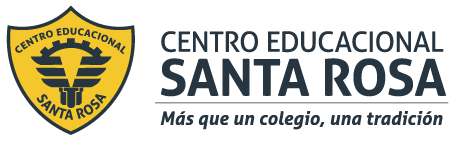 DEPARTAMENTO DE CONTABILIDADRespeto – Responsabilidad – Resiliencia – Tolerancia TEMA: Guía a desarrollar en casa de módulo de contabilidadNombre: _______________________________________Curso  4°  Fecha: 23/03/2020APRENDIZAJE ESPERADO: Informa utilizando los informes de costos y gastos respecto delos resultados de la empresa, considerando las normas de información contable vigentes y haciendouso de la tecnología.INSTRUCCIONESLEA la guía enviada, Imprima la guía (o de lo contrario cópiela en su cuaderno) y péguela en el cuaderno de Elaboración de Informes Contable, realice la actividad entregada al final de la guía. EN CASO DE DUDAS ENVIARLAS AL CORREO     contabilidadcestarosa@gmail.comDEBES BAJAR UNA MATERIA Y DE ELLA HACER LAS PREGUNTAS / ACTIVIDAD Clasificación de los CostosDe acuerdo a su función: 	Costo de producción  MP, MOD, CIF				Costos de distribución y Venta				Costos de administraciónIdentificación con la actividadDepartamento o producción:		Costos directos (Necesarios para la producción)					Costos indirectos (No intervienen en la producción del producto)De acuerdo al tiempo en quefueron calculados:			Costos históricos 					Costos predeterminados (Estimados, estándares)De acuerdo al momento en que son enfrentado a los ingresos que generan:			Costos del período					Costos del productoDe acuerdo a su comportamiento:	Costos fijos					Costos variables					Costos semi variablesDe acuerdo a su importanciaen la toma de decisiones		Costos relevantes					Costos irrelevantesActividadDe acuerdo a la información anterior y los conceptos aprendidos  en la guía “Contabilidad de costos”, determina la naturaleza de cada uno de los elementos que a continuación se mencionan, identificando si corresponden a gasto, costo, pérdida, y el tipo de costos según corresponda:Salario del gerente GeneralMantenimiento del edificio de administraciónPago de luz de la planta de producciónCompra de tornillos para sillasSalario del mecánico automotrizSalario del maquinista Compra de combustible para el vehículoCompra de aceite para la maquinariaDepreciación de la maquinariaDepreciación del vehículo de repartoSalario de las secretariasCompra de madera para sillasCompra de resmas de papelPago de pintores de las sillasCompra de tapones para las sillasSalario contadoresSalario gerente generalSalario guardia de la bodegaPublicidadCompra de tinta para impresoraDaños causados por inundacionesCompra de escritorio para el gerenteCompra de artículos de oficinaPintura para las paredes de la bodega por deterioro